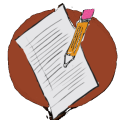 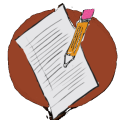 Using the classroom management strategies we’ve discussed in this course, your precision problem statement, and your goal from Activity 7.4 and Activity 7.5, jot at least one intervention idea in each box of the solution development table below.Solution ComponentAction Step(s)PreventionTeachingRecognitionExtinctionCorrective ConsequenceData collection